Сообщениео возможном установлении публичного сервитутаВ соответствии со статьей 39.42 Земельного кодекса Российской Федерации Администрация муниципального образования  Куйтунский район информирует о возможном установлении публичного сервитута:согласно схем границ публичного сервитута на кадастром плане территории. Полная версия информации размещена на официальном сайте муниципального образования Куйтунский район в разделе «муниципальное имущество-информация», и в газете «Вестник Куйтунского района»Заинтересованные лица могут  ознакомиться с поступившим ходатайством об установлении публичного сервитута и прилагаемой к нему схемы границ публичного сервитута на кадастром плане территории в МКУ «КУМИГ по  Куйтунскому району»  по адресу: Иркутская область, Куйтунский район, р.п.Куйтун, ул. Карла Маркса, 17 (2 этаж),   с 8:30 мин. до 17:30 мин. местного времени в рабочие дни (перерыв с 13 час. 00 мин. до 14 час. 00 мин.  местного времени).  Подать заявления об учете прав на земельный участок, в отношении которых поступило ходатайство об установлении публичного сервитута можно в МКУ «КУМИГ по  Куйтунскому району»  по адресу: Иркутская область, Куйтунский район, р.п.Куйтун, ул. Карла Маркса, 17 (2 этаж),  с 8:30 мин. до 17:30 мин. местного времени в рабочие дни (перерыв с 13 час. 00 мин. до 14 час. 00 мин.  местного времени).  Почтовый адрес: 665302, Иркутская область, Куйтунский район, р.п.Куйтун, ул. Карла Маркса, 18, Адрес электронной почты:  kumi_kuitun@mail.ru.  Тел. 8(93536)5-19-73.Срок приема заявлений с 04.04.2024 по 24.04.2024 (включительно) с 8-30 до 13-00 и с 14-00 до 17-30 часов (кроме выходных и праздничных дней).Правообладатели земельных участков, подавшие заявления по истечении указанного срока, несут риски невозможности обеспечения их прав в связи с отсутствием информации о таких лицах и их правах на земельные участки.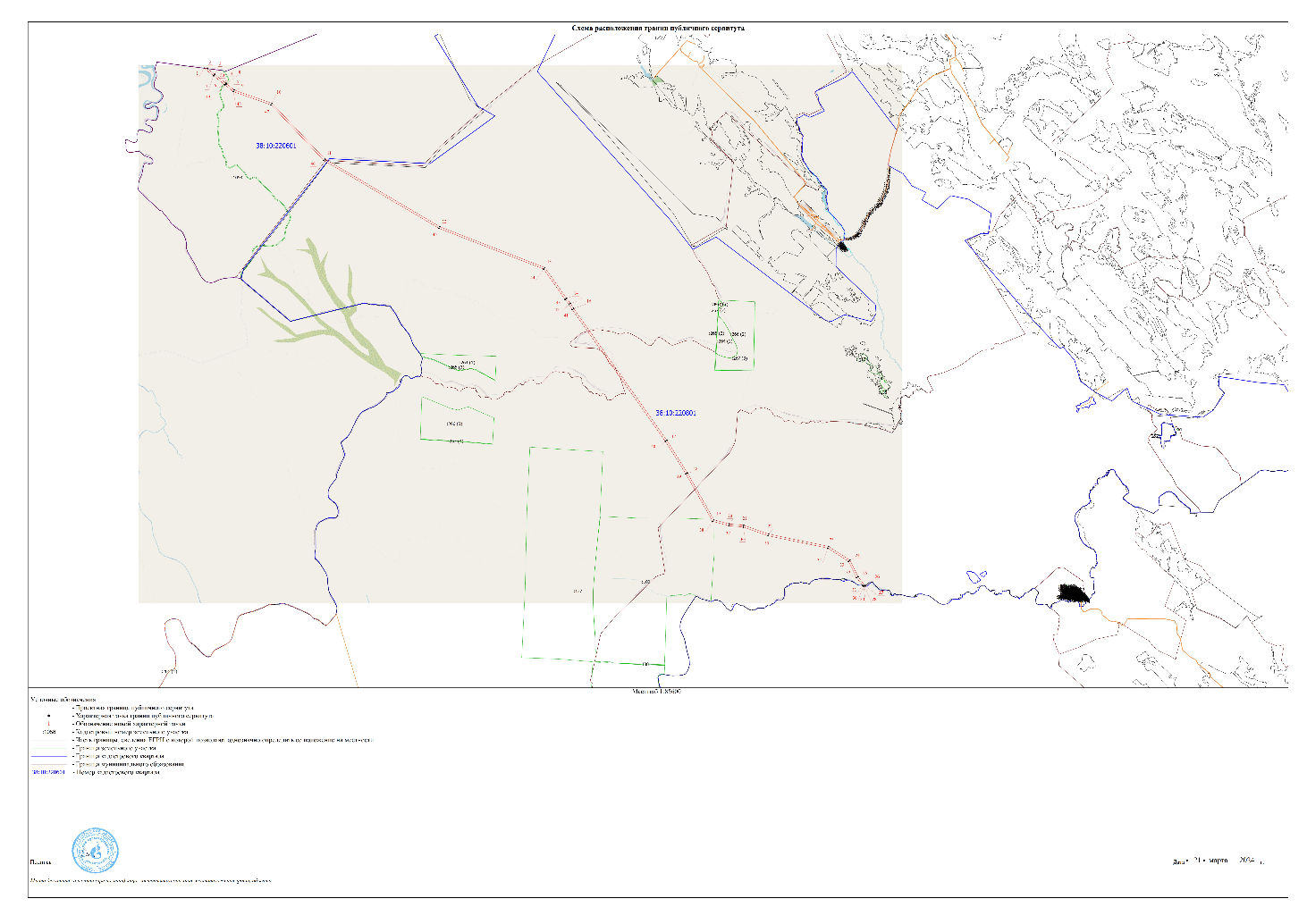 №Адрес или местоположение земельного участка, кадастровый номерПлощадь(кв.м.)Вид праваЦель, для которой устанавливается публичный сервитут1Иркутская область, Муниципальное образование "Куйтунский район", Куйтунское лесничество, Куйтунское участковое лесничество, "Каранцайская дача", эксплуатационные леса, кварталы №№ 74, 75, 76, 86, 8738:10:220801:10213917публичный сервитут на 11 месяцевВ целях проведения инженерных изысканий для подготовки документации по планировке территории, предусматривающей размещение линейного объекта федерального значения, проведения инженерных изысканий для строительства, реконструкции объекта, а также его неотъемных сооружений по инвестиционному проекту "Система магистральных  газопроводов "Восточная система газоснабжения". Участок "КС Володино- Иркутск".2Иркутская область, Куйтунский район  38:10:220601:ЗУ1   855209публичный сервитут на 11 месяцевВ целях проведения инженерных изысканий для подготовки документации по планировке территории, предусматривающей размещение линейного объекта федерального значения, проведения инженерных изысканий для строительства, реконструкции объекта, а также его неотъемных сооружений по инвестиционному проекту "Система магистральных  газопроводов "Восточная система газоснабжения". Участок "КС Володино- Иркутск".3Иркутская область, Куйтунский район38:10:220801:ЗУ1 3949090публичный сервитут на 11 месяцевВ целях проведения инженерных изысканий для подготовки документации по планировке территории, предусматривающей размещение линейного объекта федерального значения, проведения инженерных изысканий для строительства, реконструкции объекта, а также его неотъемных сооружений по инвестиционному проекту "Система магистральных  газопроводов "Восточная система газоснабжения". Участок "КС Володино- Иркутск".